Organizatorem konkursu fotograficznego "DRZEWA W MOJEJ OKOLICY" jest Szkoła Podstawowa nr 57 w Bydgoszczy im. Towarzystwa Miłośników Miasta Bydgoszczy.
Konkurs powstał w ramach realizacji Bydgoskiego Grantu Ekologicznego i skierowany jest do uczniów klas 1 - 8 szkół podstawowych.Cele konkursu:
- zwrócenie uwagi na piękno otaczającej nas natury oraz jej ochrony,- promocja walorów botanicznych naszego miasta i okolic, 
- popularyzacja fotografii jako aktywnej i kreatywnej formy spędzania wolnego czasu,
- prezentacja fotografii jako formy wyrazu artystycznego i wrażliwości estetycznej,- wyzwalanie kreatywności i ekspresji twórczej,
- kształtowanie i rozwijanie wśród dzieci zainteresowań fotografią.REGULAMINPrzedmiotem konkursu są fotografie autorskie, których tematyka związana jest z przedstawieniem roli drzewa w oczyszczaniu powietrza.Każdy uczestnik wysyła jedno zdjęcie, które nie było wcześniej publikowane ani nagradzane.Fotografię wraz z wypełnionym oświadczeniem o prawie autorskim oraz zgodą na przetwarzanie danych z podpisem opiekuna prawnego należy przesyłać na adres: ekosp57bydgoszcz@gmail.com• Zdjęcie wraz z oświadczeniem i zgodą na przetwarzanie danych osobowych należy wysłać w jednej wiadomości mailowej.
• Zdjęcie, oświadczenie i zgodę na przetwarzanie danych osobowych należy wysłać jako załączniki;
nazwa pliku zawierającego fotografię musi składać się z imienia i nazwiska autora (np. jankowalski).
• W temacie wiadomości mailowej należy wpisać imię i nazwisko uczestnika.Wymagania:
• Format pracy: JPG
• Treść wiadomości mailowej składa się z metryczki zawierającej:
- imię i nazwisko autora,
- klasę,
- nazwę i adres placówki wraz z telefonem oraz adresem e-mail,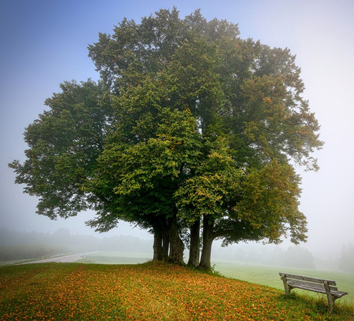 - tytuł zdjęcia wraz z krótkim opisem, gdzie zostało ono zrobione.Termin nadsyłania prac konkursowych upływa 20.06.2022Wyniki konkursu zostaną opublikowane na stronie internetowej organizatora:
http://www.sp57.edu.bydgoszcz.pl 22.06.2022  z podaniem danych osobowych laureatów (imię, nazwisko, klasa, szkoła).Nagrody i dyplomy dla laureatów zostaną przesłane pocztą na adres szkoły Zgoda na przetwarzanie danych osobowych stanowi integralną część regulaminu.Zgłoszenie uczestnika do konkursu jest jednoznaczne z wyrażeniem zgody na przetwarzanie danych osobowych zawartych w karcie zgłoszenia w celu organizacji i przeprowadzenia konkursu, a także w celu rozwijania uzdolnień i promocji osiągnięć jego uczestników oraz promocji działalności Szkoły Podstawowej nr 57 im. TMMB w Bydgoszczy.Przystąpienie do konkursu jest jednoznaczne z zaakceptowaniem warunków niniejszego regulaminu.
Kryteria oceny prac:
• zgodność treści z tematyką konkursu,
• oryginalność i pomysłowość,
• estetyka i efekt wizualny, przejrzystość, techniczna
poprawność wykonania,
• spełnienie ogólnych zasad konkursu.Załączniki:• załącznik 1
Bydgoszcz, dnia......................................
OŚWIADCZENIE
Oświadczam, że przedłożone zdjęcie w konkursie „Drzewa w mojej okolicy” pod tytułem:
....................................................................................................................................................................
....................................................................................................................................................................
Zostało wykonane przeze mnie samodzielnie.
....................................................................
czytelny podpis• załącznik 2Bydgoszcz, dnia......................................
OŚWIADCZENIE RODZICÓW/OPIEKUNÓW
Wyrażam zgodę na udział mojego dziecka w konkursie fotograficznym „Drzewa w mojej okolicy”.
Jednocześnie wyrażam zgodę na podawanie do publicznej wiadomości imienia i nazwiska autora pracy w związku z udziałem w wyżej wymienionym konkursie, we wszelkich ogłoszeniach i informacjach o konkursie i jego wynikach. Oświadczam również, że zapoznałam/em się z regulaminem konkursu fotograficznego i akceptuję jego warunki.
....................................................................
czytelny podpis rodzica/opiekuna